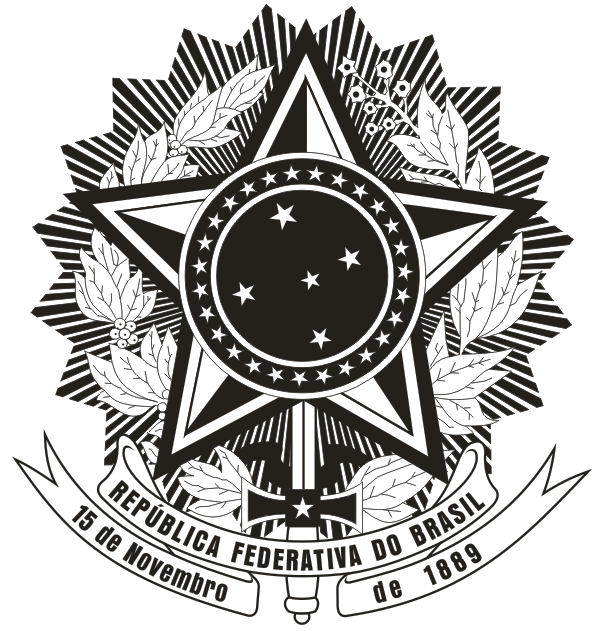 SERVIÇO PÚBLICO FEDERALUNIVERSIDADE FEDERAL DE PERNAMBUCOPRÓ-REITORIA DE GESTÃO ADMINISTRATIVADIRETORIA DE LICITAÇÕES E CONTRATOSCOORDENAÇÃO DE LICITAÇÕESPREGÃO Nº 199/2018(Processo Administrativo nº 23076.026313/2018-47)Torna-se público, para conhecimento dos interessados, que a Universidade Federal de Pernambuco, por meio da Diretoria de Licitações e Contratos, sediada na Avenida da Arquitetura, s/n, Campus Universitário Joaquim Amazonas, Cidade Universitária, Recife, PE, realizará licitação, na modalidade PREGÃO, na forma ELETRÔNICA, do tipo menor preço, por grupo (grupo 1) e por itens (7 e 10) nos termos da Lei nº 10.520, de 17 de julho de 2002, do Decreto nº 5.450, de 31 de maio de 2005, da Instrução Normativa SEGES/MPDG nº 3, de 26 de abril de 2018, da Lei Complementar n° 123, de 14 de dezembro de 2006, da Lei nº 11.488, de 15 de junho de 2007, do Decreto n° 8.538, de 06 de outubro de 2015, aplicando-se, subsidiariamente, a Lei nº 8.666, de 21 de junho de 1993, e as exigências estabelecidas neste Edital. Data da sessão: 12 de dezembro de 2018Horário: 9Hs horário local / 10h horário de BrasíliaLocal: Portal de Compras do Governo Federal – www.comprasgovernamentais.gov.brPregoeiro: Sérgio Marcelo Araújo B. de Oliveira SIAPE: 1506561(Portaria de Designação nº 3.579, de 06 de setembro de 2018, do Magnífico Reitor).    Telefones: (81) 2126.8662 / 8034 / 7032DO OBJETOO objeto da presente licitação é a escolha da proposta mais vantajosa para a aquisição de materiais elétricos e outros (abraçadeira, acessórios para eletrocalha em aço galvanizado a fogo, bucha em nylon, cabo unipolar de fios de cobre, caixa de passagem de sobrepor em aço carbono, eletrocalhas perfuradas, flange para eletrocalha, parafusos etc.) necessários à instalação de Grupo Gerador Compact Power 500 KVA, para suprimento de energia elétrica da Faculdade de Direito da Universidade Federal de Pernambuco, conforme condições, quantidades e exigências estabelecidas neste Edital e seus anexos.1.2. A licitação será dividida em grupo 1,  formado pelos itens: 1 a 6, 8, 9, 11 a 19,  e pelos itens 7 e 10 ,  conforme tabela constante do subitem 1.1 do Termo de Referência,  facultando-se ao licitante a participação no grupo 1, devendo oferecer proposta para todos os itens que o compõem; e/ou no item 7 e/ou no item 10.DOS RECURSOS ORÇAMENTÁRIOSAs despesas para atender a esta licitação estão programadas em dotação orçamentária própria, prevista no orçamento da União para o exercício de 20...., na classificação abaixo:Gestão/Unidade:  15233 / 153089 (Faculdade de Direito do Recife,CNPJ 24.134.488/0028-28Fonte: Tesouro / PróprioPrograma de Trabalho:  12.364.2080.20RK.0026 – Funcionamento de Instituições 				Federais de Ensino Superior no Estado de PernambucoElemento de Despesa:  3390.30 – Material de ConsumoPI:DO CREDENCIAMENTOO Credenciamento é o nível básico do registro cadastral no SICAF, que permite a participação dos interessados na modalidade licitatória Pregão, em sua forma eletrônica, devendo ser realizado pela empresa interessada, ou quem o represente, observado o que dispõe o subitem 3.2. Para iniciar o procedimento do registro cadastral, a empresa interessada, ou quem a represente, deverá acessar o SICAF no Portal de Compras do Governo Federal, no sítio eletrônico www.comprasgovernamentais.gov.br, por meio de Certificado Digital conferido pela Infraestrutura de Chaves Públicas Brasileiras – ICP – Brasil.Para efeitos de habilitação prevista na IN SEGES/MPDG nº 3/2018 mediante utilização do sistema, a empresa interessada deverá atender às condições exigidas no cadastramento no SICAF até o terceiro dia útil anterior à data prevista para recebimento das propostas (Art. 21, II, da IN SEGES/MPDG nº 3/2018).O credenciamento junto ao provedor do sistema implica a responsabilidade do licitante ou de seu representante legal e a presunção de sua capacidade técnica para realização das transações inerentes a este Pregão.O uso da senha de acesso pelo licitante é de sua responsabilidade exclusiva, incluindo qualquer transação efetuada diretamente ou por seu representante, não cabendo ao provedor do sistema, ou ao órgão o33u entidade responsável por esta licitação, responsabilidade por eventuais danos decorrentes de uso indevido da senha, ainda que por terceiros.A perda da senha ou a quebra de sigilo deverão ser comunicadas imediatamente ao provedor do sistema para imediato bloqueio de acesso.DA PARTICIPAÇÃO NO PREGÃOA participação neste Pregão é exclusiva a microempresas e empresas de pequeno porte, cujo ramo de atividade seja compatível com o objeto desta licitação, e que estejam com Credenciamento regular no Sistema de Cadastramento Unificado de Fornecedores – SICAF, conforme disposto no inciso I do art. 21 da IN SEGES/MPDG nº 3/2018.Será concedido tratamento favorecido para as sociedades cooperativas mencionadas no artigo 34 da Lei nº 11.488, de 2007 e para o microempreendedor individual - MEI, nos limites previstos da Lei Complementar nº 123, de 2006.Não poderão participar desta licitação os interessados:proibidos de participar de licitações e celebrar contratos administrativos, na forma da legislação vigente;que estejam sob falência, , concurso de credores, , em processo de dissolução ou liquidação;que estejam reunidas em consórcio;Também é vedada a participação de quaisquer interessados que se enquadrem nas vedações previstas no artigo 9º da Lei nº 8.666, de 1993.Como condição para participação no Pregão, a entidade de menor porte deverá declarar:que cumpre os requisitos estabelecidos no artigo 3° da Lei Complementar nº 123, de 2006, estando apta a usufruir do tratamento favorecido estabelecido em seus arts. 42 a 49.Deverá assinalar, ainda, “sim” ou “não” em campo próprio do sistema eletrônico, relativo às seguintes declarações:que está ciente e concorda com as condições contidas neste Edital e seus anexos, bem como de que cumpre plenamente os requisitos de habilitação definidos neste Edital;que inexistem fatos impeditivos para sua habilitação no certame, ciente da obrigatoriedade de declarar ocorrências posteriores; que não emprega menor de 18 anos em trabalho noturno, perigoso ou insalubre e não emprega menor de 16 anos, salvo menor, a partir de 14 anos, na condição de aprendiz, nos termos do artigo 7°, XXXIII, da Constituição;que a proposta foi elaborada de forma independente, nos termos da Instrução Normativa SLTI/MPOG nº 2, de 16 de setembro de 2009.DO ENVIO DA PROPOSTA ELETRÔNICAO licitante deverá encaminhar a proposta por meio do sistema eletrônico até a data e horário marcados para abertura da sessão, quando então, encerrar-se-á automaticamente a fase de recebimento de propostas.Todas as referências de tempo deste Edital, no aviso e durante a sessão pública observarão o horário de Brasília – DF.O licitante será responsável por todas as transações que forem efetuadas em seu nome no sistema eletrônico, assumindo como firmes e verdadeiras suas propostas e lances. Incumbirá ao licitante acompanhar as operações no sistema eletrônico durante a sessão pública do Pregão, ficando responsável pelo ônus decorrente da perda de negócios, diante da inobservância de quaisquer mensagens emitidas pelo sistema ou de sua desconexão. Até a abertura da sessão, os licitantes poderão retirar ou substituir as propostas apresentadas.  O licitante deverá enviar sua proposta mediante o preenchimento, no sistema eletrônico, dos seguintes campos: Valor unitário e total dos itens deste Pregão, em real (R$)Marca;Fabricante; Descrição detalhada do objeto, atendendo às configurações mínimas indicadas no subitem 1.1 do Termo de ReferênciaNos valores propostos estarão inclusos todos os custos operacionais, encargos previdenciários, trabalhistas, tributários, comerciais e quaisquer outros que incidam direta ou indiretamente no fornecimento dos bens.O prazo de validade da proposta não será inferior a 90 (noventa) dias, a contar da data de sua apresentação. Ao objeto desta licitação não se aplica margem de preferência. DA FORMULAÇÃO DOS LANCES E DO JULGAMENTO DAS PROPOSTASA abertura da presente licitação dar-se-á em sessão pública, por meio de sistema eletrônico, na data, horário e local indicados neste Edital.O Pregoeiro verificará as propostas apresentadas, desclassificando desde logo aquelas que não estejam em conformidade com os requisitos estabelecidos neste Edital, contenham vícios insanáveis ou não apresentem as especificações técnicas exigidas no Termo de Referência. A desclassificação será sempre fundamentada e registrada no sistema, com acompanhamento em tempo real por todos os participantes.A não desclassificação da proposta não impede o seu julgamento definitivo em sentido contrário, levado a efeito na fase de aceitação.O sistema ordenará automaticamente as propostas classificadas, sendo que somente estas participarão da fase de lances.O sistema disponibilizará campo próprio para troca de mensagem entre o Pregoeiro e os licitantes.Iniciada a etapa competitiva, os licitantes deverão encaminhar lances exclusivamente por meio de sistema eletrônico, sendo imediatamente informados do seu recebimento e do valor consignado no registro. O lance deverá ser ofertado pelo valor total de cada item. Os licitantes poderão oferecer lances sucessivos, observando o horário fixado para abertura da sessão e as regras estabelecidas no Edital.O licitante somente poderá oferecer lance inferior ao último por ele ofertado e registrado pelo sistema. O intervalo entre os lances enviados pelo mesmo licitante não poderá ser inferior a vinte (20) segundos e o intervalo entre lances não poderá ser inferior a três (3) segundosNão serão aceitos dois ou mais lances de mesmo valor, prevalecendo aquele que for recebido e registrado em primeiro lugar. Durante o transcurso da sessão pública, os licitantes serão informados, em tempo real, do valor do menor lance registrado, vedada a identificação do licitante. No caso de desconexão com o Pregoeiro, no decorrer da etapa competitiva do Pregão, o sistema eletrônico poderá permanecer acessível aos licitantes para a recepção dos lances. Se a desconexão perdurar por tempo superior a 10 (dez) minutos, a sessão será suspensa e terá reinício somente após comunicação expressa do Pregoeiro aos participantes. O Critério de julgamento adotado será o menor preço, conforme definido neste Edital e seus anexos. A etapa de lances da sessão pública será encerrada por decisão do Pregoeiro. O sistema eletrônico encaminhará aviso de fechamento iminente dos lances, após o que transcorrerá período de tempo de até 30 (trinta) minutos, aleatoriamente determinado pelo sistema, findo o qual será automaticamente encerrada a recepção de lances. Caso o licitante não apresente lances, concorrerá com o valor de sua proposta e, na hipótese de desistência de apresentar outros lances, valerá o último lance por ele ofertado, para efeito de ordenação das propostas.Ao final do procedimento, após o encerramento da etapa competitiva, os licitantes poderão reduzir seus preços ao valor da proposta do licitante mais bem classificado.A apresentação de novas propostas na forma deste item não prejudicará o resultado do certame em relação ao licitante mais bem classificado.Cabe ao licitante acompanhar as operações no sistema eletrônico durante o processo licitatório, responsabilizando-se pelo ônus decorrente da perda de negócios diante da inobservância de quaisquer mensagens emitidas pelo sistema ou de sua desconexão.Para fins de aplicação das penalidades previstas neste Edital, o lance é considerado proposta.DA ACEITABILIDADE DA PROPOSTA VENCEDORA.Encerrada a etapa de lances e depois da verificação de possível empate, o Pregoeiro examinará a proposta classificada em primeiro lugar quanto ao preço, a sua exequibilidade, bem como quanto ao cumprimento das especificações do objeto. 7.2   Será desclassificada a proposta ou o lance vencedor com valor superior ao preço máximo fixado ou que apresentar preço manifestamente inexequível.Considera-se inexequível a proposta que apresente preços global ou unitários simbólicos, irrisórios ou de valor zero, incompatíveis com os preços dos insumos e salários de mercado, acrescidos dos respectivos encargos, ainda que o ato convocatório da licitação não tenha estabelecido limites mínimos, exceto quando se referirem a materiais e instalações de propriedade do próprio licitante, para os quais ele renuncie a parcela ou à totalidade da remuneração.O Pregoeiro poderá convocar o licitante para enviar documento digital, por meio de funcionalidade disponível no sistema, estabelecendo no “chat” prazo razoável para tanto, sob pena de não aceitação da proposta. Dentre os documentos passíveis de solicitação pelo Pregoeiro, destacam-se os que contenham as características do material ofertado, tais como marca, modelo, tipo, fabricante e procedência, além de outras informações pertinentes, a exemplo de catálogos, folhetos ou propostas, encaminhados por meio eletrônico, ou, se for o caso, por outro meio e prazo indicados pelo Pregoeiro, sem prejuízo do seu ulterior envio pelo sistema eletrônico, sob pena de não aceitação da proposta.O prazo estabelecido pelo Pregoeiro poderá ser prorrogado por solicitação escrita e justificada do licitante, formulada antes de findo o prazo estabelecido, e formalmente aceita pelo Pregoeiro. Se a proposta ou lance vencedor for desclassificado, o Pregoeiro examinará a proposta ou lance subsequente, e, assim sucessivamente, na ordem de classificação.Havendo necessidade, o Pregoeiro suspenderá a sessão, informando no “chat” a nova data e horário para a continuidade da mesma.O Pregoeiro poderá encaminhar, por meio do sistema eletrônico, contraproposta ao licitante que apresentou o lance mais vantajoso, com o fim de negociar a obtenção de melhor preço, vedada a negociação em condições diversas das previstas neste Edital.Também nas hipóteses em que o Pregoeiro não aceitar a proposta e passar à subsequente, poderá negociar com o licitante para que seja obtido preço melhor.A negociação será realizada por meio do sistema, podendo ser acompanhada pelos demais licitantes.Sempre que a proposta não for aceita, e antes de o Pregoeiro passar à subsequente, haverá nova verificação, pelo sistema, da eventual ocorrência do empate ficto, previsto nos artigos 44 e 45 da LC nº 123, de 2006, seguindo-se a disciplina antes estabelecida, se for o caso.DA HABILITAÇÃO Como condição prévia ao exame da documentação de habilitação do licitante detentor da proposta classificada em primeiro lugar, o Pregoeiro verificará o eventual descumprimento das condições de participação, especialmente quanto à existência de sanção que impeça a participação no certame ou a futura contratação, mediante a consulta aos seguintes cadastros:SICAF;Cadastro Nacional de Empresas Inidôneas e Suspensas – CEIS, mantido pela Controladoria-Geral da União (www.portaldatransparencia.gov.br/ceis);Cadastro Nacional de Condenações Cíveis por Atos de Improbidade Administrativa, mantido pelo Conselho Nacional de Justiça (www.cnj.jus.br/improbidade_adm/consultar_requerido.php).Lista de Inidôneos, mantida pelo Tribunal de Contas da União – TCU;A consulta aos cadastros será realizada em nome da empresa licitante e também de seu sócio majoritário, por força do artigo 12 da Lei n° 8.429, de 1992, que prevê, dentre as sanções impostas ao responsável pela prática de ato de improbidade administrativa, a proibição de contratar com o Poder Público, inclusive por intermédio de pessoa jurídica da qual seja sócio majoritário.Constatada a existência de sanção, o Pregoeiro reputará o licitante inabilitado, por falta de condição de participação.É de responsabilidade do cadastrado conferir a exatidão dos seus dados cadastrais no SICAF e mantê-los atualizados junto aos órgãos responsáveis pela informação, devendo proceder, imediatamente, à correção ou à alteração dos registros tão logo identifique incorreção ou aqueles se tornem desatualizados (Art. 7º da IN SEGES/MPDG nº 3/2018).A comprovação da habilitação jurídica, da regularidade fiscal e trabalhista e qualificação econômico-financeira dar-se-á primeiramente por meio de consulta ao cadastro no SICAF (art. 21, III, da IN SEGES/MPDG nº 3/2018).Os licitantes, deverão apresentar a seguinte documentação relativa à Habilitação Jurídica, Regularidade Fiscal e trabalhista:Habilitação jurídica: No caso de empresário individual: inscrição no Registro Público de Empresas Mercantis, a cargo da Junta Comercial da respectiva sede;Em se tratando de microempreendedor individual – MEI: Certificado da Condição de Microempreendedor Individual – CCMEI, cuja aceitação ficará condicionada à verificação da autenticidade no sítio www.portaldoempreendedor.gov.br;No caso de sociedade empresária ou empresa individual de responsabilidade limitada - EIRELI: ato constitutivo, estatuto ou contrato social em vigor, devidamente registrado na Junta Comercial da respectiva sede, acompanhado de documento comprobatório de seus administradores;No caso de sociedade simples: inscrição do ato constitutivo no Registro Civil das Pessoas Jurídicas do local de sua sede, acompanhada de prova da indicação dos seus administradores;No caso de microempresa ou empresa de pequeno porte: certidão expedida pela Junta Comercial ou pelo Registro Civil das Pessoas Jurídicas, conforme o caso, que comprove a condição de microempresa ou empresa de pequeno porte, segundo determinado pelo Departamento de Registro Empresarial e Integração – DREI. No caso de cooperativa: ata de fundação e estatuto social em vigor, com a ata da assembleia que o aprovou, devidamente arquivado na Junta Comercial ou inscrito no Registro Civil das Pessoas Jurídicas da respectiva sede, bem como o registro de que trata o art. 107 da Lei nº 5.764, de 1971;Os documentos acima deverão estar acompanhados de todas as alterações ou da consolidação respectiva;Os documentos relativos à habilitação jurídica deverão ser inseridos pelo licitante no SICAF, observado o disposto no § 1º do art. 6º da IN SEGES/MPDG nº 3/2018.Regularidade fiscal e trabalhista:prova de inscrição no Cadastro Nacional de Pessoas Jurídicas ou no Cadastro de Pessoas Físicas, conforme o caso;prova de regularidade fiscal perante a Fazenda Nacional, mediante apresentação de certidão expedida conjuntamente pela Secretaria da Receita Federal do Brasil (RFB) e pela Procuradoria-Geral da Fazenda Nacional (PGFN), referente a todos os créditos tributários federais e à Dívida Ativa da União (DAU) por elas administrados, inclusive aqueles relativos à Seguridade Social, nos termos da Portaria Conjunta nº 1.751, de 02/10/2014, do Secretário da Receita Federal do Brasil e da Procuradora-Geral da Fazenda Nacional.prova de regularidade com o Fundo de Garantia do Tempo de Serviço (FGTS);prova de inexistência de débitos inadimplidos perante a justiça do trabalho, mediante a apresentação de certidão negativa ou positiva com efeito de negativa, nos termos do Título VII-A da Consolidação das Leis do Trabalho, aprovada pelo Decreto-Lei nº 5.452, de 1º de maio de 1943;prova de inscrição no cadastro de contribuintes estadual e municipal, relativo ao domicílio ou sede do licitante, pertinente ao seu ramo de atividade e compatível com o objeto contratual;  prova de regularidade com a Fazenda Estadual e Municipal do domicílio ou sede do licitante;caso o fornecedor seja considerado isento dos tributos estaduais relacionados ao objeto licitatório, deverá comprovar tal condição mediante a apresentação de declaração da Fazenda Estadual  do domicílio ou sede do fornecedor, ou outra equivalente, na forma da lei; caso o licitante detentor do menor preço seja qualificado como microempresa ou empresa de pequeno porte deverá apresentar toda a documentação exigida para efeito de comprovação de regularidade fiscal, mesmo que esta apresente alguma restrição, sob pena de inabilitação.Qualificação Econômico-Financeira, certidão negativa de falência  expedida pelo distribuidor da sede da pessoa jurídica;balanço patrimonial e demonstrações contábeis do último exercício social, já exigíveis e apresentados na forma da lei, que comprovem a boa situação financeira da empresa, vedada a sua substituição por balancetes ou balanços provisórios, podendo ser atualizados por índices oficiais quando encerrado há mais de 3 (três) meses da data de apresentação da proposta;No caso de fornecimento de bens para pronta entrega, não será exigido da licitante qualificada como microempresa ou empresa de pequeno porte, a apresentação de balanço patrimonial do último exercício financeiro. (Art. 3º do Decreto nº 8.538, de 2015);no caso de empresa constituída no exercício social vigente, admite-se a apresentação de balanço patrimonial e demonstrações contábeis referentes ao período de existência da sociedade;A comprovação da situação financeira da empresa será constatada mediante obtenção de índices de Liquidez Geral (LG), Solvência Geral (SG) e Liquidez Corrente (LC), resultantes da aplicação das fórmulas:As empresas, cadastradas ou não no SICAF, que apresentarem resultado inferior ou igual a 1(um) em qualquer dos índices de Liquidez Geral (LG), Solvência Geral (SG) e Liquidez Corrente (LC), deverão comprovar patrimônio líquido de 10% (dez) por cento) do valor estimado da contratação ou do item pertinente.O empresário ou sociedade empresária deverá inserir no SICAF o balanço patrimonial elaborado e registrado nos termos da legislação em vigor (art. 16, IN SEGES/MPDG nº 3/2018).A Administração poderá exigir, para confrontação com balanço patrimonial, as informações prestadas pelo interessado à Secretaria da Receita Federal do Brasil (art. 16, § 1º, da IN SEGES/MPDG nº 3/2018).As pessoas jurídicas não previstas no subitem 9.7.4 deverão inserir no SICAF o balanço patrimonial com assinatura de seu representante legal e do contador responsável, em cópia autenticada (art. 16, § 2º, da IN SEGES/MPDG nº 3/2018).A detentora do melhor lance deverá comprovar, ainda, a qualificação técnica, por meio de: Comprovação de aptidão para o fornecimento de bens em características e quantidades compatíveis com o item pertinente, por meio da apresentação de atestado(s) fornecido(s) por pessoas jurídicas de direito público ou privado.A fim de subsidiar a verificação do atendimento, pelas licitantes, às exigências da LC nº 123/2006 e do Decreto nº 8.538/2015, o Pregoeiro poderá adotar procedimentos complementares, mediante diligência, tais como solicitação de Demonstração do Resultado do Exercício – DRE do exercício anterior e/ou outros demonstrativos contábeis/documentos que julgue necessários, apresentados na forma da Lei, por fotocópias devidamente registradas ou autenticadas na Junta Comercial da sede ou domicílio da licitante, ou em outro órgão equivalente (Informativo TCU nº 50/11, Acórdão nº 298/2011-Plenário; Informativo TCU nº 245/2015, Acórdão nº 1.370/2015-Plenário).Também serão aceitas a DRE e outras demonstrações disponibilizadas via Escrituração Contábil Digital – ECD, desde que comprovada a transmissão desta à Receita Federal do Brasil, por meio da apresentação do Termo de Autenticação (recibo gerado pelo Sistema Público de Escrituração Digital – SPED).A confirmação acerca do atendimento, pelas licitantes, da condição de ME ou EPP também poderá ser realizada por meio da disponibilização de Documentos Fiscais Oficiais, tais como a Declaração do Programa Gerador do Documento de Arrecadação do Simples Nacional devidamente transmitida à Receita Federal do Brasil, desde que os dados permitam identificar as informações acerca do faturamento bruto do exercício em análise.Para fins de definição do “último exercício social” da DRE a ser exigida, será considerado, na data de abertura da sessão pública, o prazo legal, fixado pelo Código Civil, art. 1.078 (Acórdão nº 1999/2014-TCU-Plenário).O licitante enquadrado como microempreendedor individual que pretenda auferir os benefícios do tratamento diferenciado previstos na Lei Complementar n. 123, de 2006, estará dispensado (a) da prova de inscrição nos cadastros de contribuintes estadual e municipal e (b) da apresentação do balanço patrimonial e das demonstrações contábeis do último exercício.Os documentos exigidos para habilitação relacionados nos subitens acima, deverão ser apresentados em meio digital pelos licitantes, por meio de funcionalidade presente no sistema (upload), no prazo de 1 (um) dia útil, após solicitação do Pregoeiro no sistema eletrônico.  Somente mediante autorização do Pregoeiro e em caso de indisponibilidade do sistema, será aceito o envio da documentação por meio pregoeiros@ufpe.br. Não serão aceitos documentos com indicação de CNPJ/CPF diferentes, salvo aqueles legalmente permitidos.A comprovação da habilitação jurídica, regularidade fiscal federal e trabalhista, regularidade fiscal estadual, distrital e municipal, qualificação técnica e da qualificação econômico-financeira, conforme o caso, poderá ser substituída pela consulta ao SICAF, nos casos em que a empresa estiver habilitada no referido sistema, conforme o disposto no art. 6º, caput, art. 10, caput e parágrafo único; art. 11, caput; art. 12, caput, art. 14; e art. 15 da IN SEGES/MPDG nº 3/2018. Também poderão ser consultados os sítios oficiais emissores de certidões, especialmente quando o(s) licitante(s) esteja(m) com alguma documentação vencida junto ao SICAF.Caso o Pregoeiro não logre êxito em obter a certidão correspondente através do sítio oficial, ou na hipótese de se encontrar vencida no referido sistema, o licitante será convocado a encaminhar, no prazo de 1 (um) dia útil, documento válido que comprove o atendimento das exigências deste Edital, sob pena de inabilitação, ressalvado o disposto quanto à comprovação da regularidade fiscal das licitantes qualificadas como microempresas ou empresas de pequeno porte, conforme estatui o art. 43, § 1º da LC nº 123, de 2006.A existência de restrição relativamente à regularidade fiscal não impede que a licitante qualificada como microempresa ou empresa de pequeno porte seja declarada vencedora, uma vez que atenda a todas as demais exigências do edital.A declaração do vencedor acontecerá no momento imediatamente posterior à fase de habilitação.Constatada a existência de alguma restrição no que tange à regularidade fiscal, o licitante será convocado para, no prazo de 5 (cinco) dias úteis, após a declaração do vencedor, comprovar a regularização. O prazo poderá ser prorrogado por igual período, a critério da administração pública, quando requerida pelo licitante, mediante apresentação de justificativa.A não-regularização fiscal no prazo previsto no subitem anterior acarretará a inabilitação do licitante, sem prejuízo das sanções previstas neste Edital, com a reabertura da sessão pública.Havendo necessidade de analisar minuciosamente os documentos exigidos, o Pregoeiro suspenderá a sessão, informando no “chat” a nova data e horário para a continuidade da mesma.Será inabilitado o licitante que não comprovar sua habilitação, seja por não apresentar quaisquer dos documentos exigidos, ou apresentá-los em desacordo com o estabelecido neste Edital.Da sessão pública do Pregão divulgar-se-á Ata no sistema eletrônico.DA REABERTURA DA SESSÃO PÚBLICAA sessão pública poderá ser reaberta:Nas hipóteses de provimento de recurso que leve à anulação de atos anteriores à realização da sessão pública precedente ou em que seja anulada a própria sessão pública, situação em que serão repetidos os atos anulados e os que dele dependam.Quando houver erro na aceitação do preço melhor classificado ou quando o licitante declarado vencedor não assinar o contrato, não retirar o instrumento equivalente ou não comprovar a regularização fiscal, nos termos do art. 43, §1º da LC nº 123/2006. Nessas hipóteses, serão adotados os procedimentos imediatamente posteriores ao encerramento da etapa de lances. Todos os licitantes remanescentes deverão ser convocados para acompanhar a sessão reaberta.A convocação se dará por meio do sistema eletrônico (“chat”), e-mail, ou, ainda, fac-símile, de acordo com a fase do procedimento licitatório.A convocação feita por e-mail ou fac-símile dar-se-á de acordo com os dados contidos no SICAF, sendo responsabilidade do licitante manter seus dados cadastrais atualizados.DO ENCAMINHAMENTO DA PROPOSTA VENCEDORAA proposta final do licitante declarado vencedor deverá ser encaminhada no prazo de 1 (um) dia útil, a contar da solicitação do Pregoeiro no sistema eletrônico, em conformidade com o modelo do anexo II deste Edital, e deverá:ser redigida em língua portuguesa, datilografada ou digitada, em uma via, sem emendas, rasuras, entrelinhas ou ressalvas, devendo a última folha ser assinada e as demais rubricadas pelo licitante ou seu representante legal.conter a indicação do banco, número da conta e agência do licitante vencedor, para fins de pagamento.A proposta final deverá ser documentada nos autos e será levada em consideração no decorrer da execução do contrato e aplicação de eventual sanção à Contratada, se for o caso.Todas as especificações do objeto contidas na proposta, tais como marca, modelo, tipo, fabricante e procedência, vinculam a Contratada.DOS RECURSOSDeclarado o vencedor e decorrida a fase de regularização fiscal de microempresa ou empresa de pequeno porte, se for o caso, será concedido o prazo de no mínimo trinta minutos, para que qualquer licitante manifeste a intenção de recorrer, de forma motivada, isto é, indicando contra qual(is) decisão(ões) pretende recorrer e por quais motivos, em campo próprio do sistema.Havendo quem se manifeste, caberá ao Pregoeiro verificar a tempestividade e a existência de motivação da intenção de recorrer, para decidir se admite ou não o recurso, fundamentadamente.Nesse momento o Pregoeiro não adentrará no mérito recursal, mas apenas verificará as condições de admissibilidade do recurso.A falta de manifestação motivada do licitante quanto à intenção de recorrer importará a decadência desse direito.Uma vez admitido o recurso, o recorrente terá, a partir de então, o prazo de três dias para apresentar as razões, pelo sistema eletrônico, ficando os demais licitantes, desde logo, intimados para, querendo, apresentarem contrarrazões também pelo sistema eletrônico, em outros três dias, que começarão a contar do término do prazo do recorrente, sendo-lhes assegurada vista imediata dos elementos indispensáveis à defesa de seus interesses.O acolhimento do recurso invalida tão somente os atos insuscetíveis de aproveitamento. Os autos do processo permanecerão com vista franqueada aos interessados, na Coordenação de Licitações da UFPE, avenida da Arquitetura, s/n, Campus Joaquim Amazonas, Cidade Universitária, Recife, PE, telefone: 81.2126.7032 (Coordenadas geográficas: <https://maps.google.com/?q=-8.056033,-34.955116>), nos dias úteis, das 8h às 18h, desde que, por razões administrativas, não se encontre em tramitação no âmbito da UFPE. Os interessados podem acompanhar a tramitação do processo referente a este pregão no sítio <www.ufpe.br> opção SIGA PROCESSO, na barra inferior da página inicial do referido sítio.DA ADJUDICAÇÃO E HOMOLOGAÇÃOO objeto da licitação será adjudicado ao licitante declarado vencedor, por ato do Pregoeiro, caso não haja interposição de recurso, ou pela autoridade competente, após a regular decisão dos recursos apresentados.Após a fase recursal, constatada a regularidade dos atos praticados, a autoridade competente homologará o procedimento licitatório. DA NOTA DE EMPENHOApós a homologação da licitação, será emitida Nota de Empenho pela Gerência de Finanças e Compras da Faculdade de Direito do Recife, que se encarregará do envio, por e-mail, à(s) adjudicatária(s) explicitando local (Faculdade de Direito do Recife), prazo e condições de entrega definidas no Termo de Referência.Previamente à emissão da Nota de Empenho a Gerência de Finanças e Compras da Faculdade de Direito do Recife deverá promover consulta ao: (i) SICAF para identificar eventual proibição da licitante adjudicatária de contratar com o Poder Público; (ii) Cadastro Informativo de Créditos não Quitados – CADIN, cujos comprovantes de consulta deverão ser anexados aos autos do processo.Na hipótese de irregularidade do registro no SICAF, a(s) adjudicatária(s) deverá(ão) regularizar a situação no prazo de até 5 (cinco) dias corridos, sob pena de aplicação das penalidades previstas neste edital.A vigência da contratação poderá ultrapassar o atual exercício financeiro, desde que as despesas sejam integralmente empenhadas até 31 de dezembro, para fins de inscrição em restos a pagar, conforme Orientação Normativa AGU nº 39, de 13/12/2011.A adjudicatária terá o prazo de 2 (dois) dias úteis, contados da data de envio por e-mail, pela Gerência de Finanças e Compras da Faculdade de Direito do Recife, da Nota de Empenho, para confirmar o recebimento do Instrumento, sob pena de decair do direito à contratação, sem prejuízo das sanções previstas neste Edital.  O prazo previsto no subitem anterior poderá ser prorrogado, por igual período, por solicitação justificada do adjudicatário e aceita pela Administração.DO PREÇOOs preços são fixos e irreajustáveis no prazo de um ano contado da data limite para a apresentação das propostas.DA ENTREGA E DO RECEBIMENTO DO OBJETO E DA FISCALIZAÇÃOOs critérios de recebimento e aceitação do objeto e de fiscalização estão previstos no Termo de Referência.DAS OBRIGAÇÕES DA CONTRATANTE E DA CONTRATADAAs obrigações da Contratante e da Contratada são as estabelecidas no Termo de Referência.DO PAGAMENTO O pagamento será realizado no prazo máximo de até 30 (trinta) dias corridos, contados a partir da data final do período de adimplemento a que se referir, através de ordem bancária, para crédito em banco, agência e conta corrente indicados pelo contratado.O pagamento somente será autorizado depois de efetuado o “atesto” por servidor vinculado à Diretoria de Manutenção e Conservação/DMC da Superintendência de Infraestrutura/SINFRA, a quem cabe responder pelo recebimento definitivo dos materiais.Havendo erro na apresentação da Nota Fiscal ou dos documentos pertinentes à contratação, ou, ainda, circunstância que impeça a liquidação da despesa, como, por exemplo, obrigação financeira pendente, decorrente de penalidade imposta ou inadimplência, o pagamento ficará sobrestado até que a(s) adjudicatária(s) providencie(m) as medidas saneadoras. Nesta hipótese, o prazo para pagamento iniciar-se-á após a comprovação da regularização da situação, não acarretando qualquer ônus para a Contratante.Será considerada data do pagamento o dia em que constar como emitida a ordem bancária para pagamento.Antes de cada pagamento a(s) adjudicatária(s), será realizada consulta ao SICAF para verificar a manutenção das condições de habilitação exigidas neste edital. Constatando-se, junto ao SICAF, a situação de irregularidade da(s) adjudicatária(s), será providenciada sua advertência, por escrito, para que, no prazo de 5 (cinco) dias, regularize(m) sua situação ou, no mesmo prazo, apresente(m) sua defesa. O prazo poderá ser prorrogado uma vez, por igual período, a critério da Faculdade de Direito do Recife.Não havendo regularização ou sendo a defesa considerada improcedente, a Faculdade de Direito do Recife deverá comunicar aos órgãos responsáveis pela fiscalização da regularidade fiscal quanto à inadimplência (s) adjudicatária(s), bem como quanto à existência de pagamento a ser efetuado, para que sejam acionados os meios pertinentes e necessários para garantir o recebimento de seus créditos.  Persistindo a irregularidade, a Faculdade de Direito do Recife deverá adotar as medidas necessárias à rescisão contratual nos autos do processo administrativo correspondente, assegurada à (s) adjudicatária(s) a ampla defesa. Havendo a efetiva execução do objeto, os pagamentos serão realizados normalmente.  Somente por motivo de economicidade, segurança nacional ou outro interesse público de alta relevância, devidamente justificado, em qualquer caso, pelo Magnífico Reitor, não será rescindido o contrato em execução com a(s) adjudicatária(s) inadimplente(s) no SICAF. Quando do pagamento, será efetuada a retenção tributária prevista na legislação aplicável.A(s) adjudicatária(s) regularmente optante(s) pelo Simples Nacional, nos termos da Lei Complementar nº 123, de 2006, não sofrerá a retenção tributária quanto aos impostos e contribuições abrangidos por aquele regime. No entanto, o pagamento ficará condicionado à apresentação de comprovação, por meio de documento oficial, de que faz jus ao tratamento tributário favorecido previsto na referida Lei Complementar.Nos casos de eventuais atrasos de pagamento, desde que a Contratada não tenha concorrido, de alguma forma, para tanto, fica convencionado que a taxa de compensação financeira devida pela UFPE, entre a data do vencimento e o efetivo adimplemento da parcela, é calculada mediante a aplicação da seguinte fórmula:EM = I x N x VP, sendo:EM = Encargos moratórios;N = Número de dias entre a data prevista para o pagamento e a do efetivo pagamento;VP = Valor da parcela a ser paga.I = Índice de compensação financeira = 0,00016438, assim apurado:DAS SANÇÕES ADMINISTRATIVAS.Comete infração administrativa, nos termos da Lei nº 8.666/1993 e da Lei nº 10.520/202, o licitante/adjudicatário que:não aceitar a Nota de Empenho dentro do prazo de validade da proposta; apresentar documentação falsa;deixar de entregar os documentos exigidos no certame;não mantiver a proposta;inexecutar total ou parcialmente qualquer das obrigações assumidas em decorrência da contratação;ensejar o retardamento da execução do certame;falhar ou fraudar na execução do contrato; cometer fraude fiscal;comportar-se de modo inidôneo.Considera-se não manter a proposta a ausência de envio da mesma, bem como a recusa do envio de seu detalhamento, quando exigível, ou ainda o pedido, pelo licitante, da desclassificação de sua proposta quando encerrada a etapa competitiva, desde que não esteja fundamentada na demonstração de vício ou falha na sua elaboração que evidencie a impossibilidade de seu cumprimento.Considera-se retardamento na execução do certame qualquer ação ou omissão do licitante que prejudique o bom andamento do certame, evidencie tentativa de indução a erro no julgamento, ou ainda que atrase a assinatura do contrato.Considera-se falhar na execução do contrato o inadimplemento grave ou inescusável de obrigação assumida pela adjudicatária.Considera fraudar na execução do contrato a prática de qualquer ato destinado à obtenção de vantagem ilícita, induzindo ou mantendo em erro a Administração Pública.Considera-se comportar-se de modo inidôneo a prática de atos direcionados a prejudicar o bom andamento do certame ou do contrato, tais como: frustrar ou fraudar o caráter competitivo do procedimento licitatório; agir em concluio ou em desconformidade com a lei; induzir deliberadamente a erro no julgamento; prestar informações falsas; apresentar documentação com informações inverídicas, ou que contenha emenda ou rasura, destinados a prejudicar a veracidade de suas informações.O licitante/adjudicatário que cometer qualquer das infrações discriminadas no subitem 18.1 ficará sujeito, sem prejuízo da responsabilidade civil e criminal, às seguintes sanções:Advertência por escrito quando do não cumprimento de quaisquer das obrigações contratuais consideradas faltas leves, assim entendidas aquelas que não acarretem prejuízos significativos para a UFPE;Multa de:Até 0,2% (dois décimos por cento) por dia sobre o valor global da proposta em caso de atraso no aceite da Nota de Empenho; e/ou na entrega do objeto, limitada a incidência a 15 (quinze) dias. Após o décimo quinta dia e a critério da UFPE, poderá ocorrer a não-aceitação do objeto, de forma a configurar, nessa hipótese, inexecução total da obrigação assumida, sem prejuízo da rescisão unilateral da avença. Até 10% (dez por cento) sobre o valor global da proposta por período superior ao previsto na alínea acima, em caso de atraso (ou recusa injustificada) no aceite da Nota de Empenho; e/ou der causa à anulação da Nota de Empenho; e/ou na entrega do objeto, desde que não configurada, assim entendido pela UFPE, a inexecução total;Até 15% (quinze por cento) sobre o valor global da proposta, em caso de inexecução total da obrigação assumida.Suspensão de licitar e impedimento de contratar com a UFPE, conforme Lei nº 8.666/1993, pelo prazo de até dois anos, variável a depender da infração cometida, conforme subitem 18.10. Em se apurando a inexecução parcial da obrigação assumida, a suspensão será de 12 (doze) meses, sendo o dobro em caso de inexecução total.Impedimento de licitar e contratar com órgãos e entidades da União, conforme Lei nº 10.520/2002, com o consequente descredenciamento no SICAF pelo prazo de até cinco anos, variável a depender da infração cometida, conforme subitem 18.10.Declaração de inidoneidade para licitar ou contratar com a Administração Pública, enquanto perdurarem os motivos determinantes da punição ou até que seja promovida a reabilitação perante a própria autoridade que aplicou a penalidade, que será concedida sempre que o contratado ressarcir a UFPE pelos prejuízos causados.Quando a ação ou omissão da licitante ou contrato ensejar o enquadramento de concurso de condutas, aplicar-se-á a pena mais grave.A aplicação das penas previstas neste Edital, não exclui a possibilidade de aplicação de outras sanções previstas na legislação vigente, sem prejuízo das responsabilidades civil e criminal, inclusive por perdas e danos causados à UFPE. Na apuração dos fatos, a UFPE atuará com base no princípio da boa fé objetiva, assegurando ao licitante/adjudicatário a ampla defesa e o contraditório, o direito de juntar todo e qualquer meio de prova necessário a sua defesa, podendo, inclusive, requerer diligências.A UFPE formará sua convicção com base na livre apreciação dos fatos e condutas praticadas, devendo, quando necessário, promover diligências para a apuração da veracidade das informações e provas apresentadas pela defesa.As sanções previstas nos incisos I, III, IV e V do subitem 18.2 poderão ser aplicadas ao contratado juntamente com as de multa, facultada a defesa prévia do interessado, no respectivo processo, no prazo de 5 (cinco) dias úteis.As penalidades de multa decorrentes de fatos diversos serão consideradas independentes entre si.Também ficam sujeitas às penalidades do art. 87, III e IV da Lei nº 8.666, de 1993, as empresas ou profissionais que: tenham sofrido condenação definitiva por praticar, por meio doloso, fraude fiscal no recolhimento de quaisquer tributos;tenham praticado atos ilícitos visando a frustrar os objetivos da licitação;demonstrem não possuir idoneidade para contratar com a Administração em virtude de atos ilícitos praticados.DOSIMETRIA18.10.1. Para fins de aplicação da sanção de Impedimento de licitar e de contratar com a União, quando do cometimento de qualquer das infrações elencadas no subitem 18.1, observar-se-á a dosimetria abaixo quando da definição dos prazos de suspensão:2 (dois) meses: (a) deixar de entregar documentação exigida para o certame;4 (quatro) meses: (a) não aceitar a Nota de Empenho, quando convocado dentro do prazo de validade de sua proposta; (b) ensejar o retardamento da entrega do objeto; (c) não manter a proposta.12 (doze) meses: (a) falhar na entrega do objeto.24 (vinte e quatro) meses: (a) fizer declaração falsa ou apresentar documentação falsa; (b) comportar-se de modo inidôneo.30 (trinta) meses: (a) fraudar na entrega do objeto.40 (quarenta) meses: (a) cometer fraude fiscal.18.10.2 	Os prazos estabelecidos no subitem 18.10.1 poderão ser majorados em 50% (cinquenta por cento), para cada agravante, até o limite de 60 (sessenta) meses, em decorrência do seguinte:quando restar comprovado que o licitante ou adjudicatário tenha registro no Sistema de Cadastramento Unificado de Fornecedores - SICAF de penalidade aplicada no âmbito da UFPE, em decorrência da prática de qualquer das condutas tipificadas neste Edital, nos 12 (doze) meses que antecederam o fato em decorrência do qual será aplicada a penalidade;quando restar comprovado que o licitante tenha sido desclassificado ou inabilitado por não atender às condições deste Edital, quando for notória a sua impossibilidade de atendimento ao estabelecido;quando o licitante, deliberadamente, não responder às diligências destinadas a esclarecer ou a complementar a instrução do processo licitatório; ouquando restar comprovado que o licitante tenha prestado declaração falsa de que é beneficiário do tratamento diferenciado concedido em legislação específica.Os prazos previstos nos incisos I e II do subitem 18.10 poderão ser reduzidas em 50% (cinquenta por cento), uma única vez, após a incidência do previsto no subitem 18.10.2, quando não tenha havido nenhum dano à UFPE e/ou à Administração Pública, em decorrência de qualquer das seguintes atenuantes:a conduta praticada tenha sido, desde que devidamente comprovada, decorrente de falha escusável do licitante ou adjudicatário;a conduta praticada seja decorrente da apresentação de documentação que contenha vícios ou omissões para os quais não tenha contribuído, ou que não sejam de fácil identificação, desde que devidamente comprovado; oua conduta praticada seja decorrente da apresentação de documentação que não atendeu às exigências deste Edital, desde que reste evidenciado equívoco em seu encaminhamento e a ausência de dolo.A penalidade a que se refere o inciso I do subitem 18.10.1 será afastada quando a entrega da documentação ocorrer fora dos prazos estabelecidos, desde que não tenha acarretado prejuízos à UFPE, observando-se ainda, cumulativamente, que:a documentação entregue esteja correta e adequada ao que fora solicitado;o eventual atraso no cumprimento dos prazos não seja superior a sua quarta parte;não tenha ocorrido nenhuma solicitação de prorrogação dos prazos;não tenha ocorrido nenhuma hipótese de agravantes prevista no subitem 18.10.2; eo licitante faltoso não tenha sofrido registro de penalidade no SICAF em decorrência da prática de quaisquer condutas tipificadas no presente Edital em procedimentos licitatórios ou em contratações ocorridas nos 12 (doze) meses que antecederam o fato em razão do qual será aplicada a penalidade;não houve dolo na conduta.Em havendo indícios de cometimento de qualquer uma das infrações indicadas nos incisos II, VII e VIII do subitem 18.1, cópias dos autos serão encaminhadas ao Ministério Público Federal visando à devida apuração criminal.A aplicação de qualquer das penalidades previstas realizar-se-á em processo administrativo que assegurará o contraditório e a ampla defesa ao licitante/fornecedor, observando-se o procedimento previsto na Lei nº 8.666, de 1993, e subsidiariamente na Lei nº 9.784, de 1999.  O Magnífico Reitor da UFPE na aplicação das sanções, levará em consideração a gravidade da conduta do infrator, o caráter educativo da pena, bem como o dano causado à Administração, observado o princípio da proporcionalidade.As penalidades serão obrigatoriamente registradas no SICAF.DA IMPUGNAÇÃO AO EDITAL E DO PEDIDO DE ESCLARECIMENTOAté 02 (dois) dias úteis antes da data designada para a abertura da sessão pública, qualquer pessoa poderá impugnar este Edital.A impugnação poderá ser realizada por forma eletrônica, pelo e-mail pregoeiros@ufpe.br ao pregoeiro designado para conduzir a abertura deste Pregão, indicando-se como assunto a modalidade e o número da licitação (PREGÃO Nº 199/2018) e nº do respectivo processo administrativo.Caberá ao Pregoeiro decidir sobre a impugnação no prazo de até vinte e quatro horas.Acolhida a impugnação, será definida e publicada nova data para a realização do certame.Os pedidos de esclarecimentos referentes a este processo licitatório deverão ser enviados ao Pregoeiro, até 03 (três) dias úteis anteriores à data designada para abertura da sessão pública, exclusivamente por meio eletrônico via internet, no endereço indicado neste Edital.As impugnações e pedidos de esclarecimentos não suspendem os prazos previstos no certame.As respostas às impugnações e os esclarecimentos prestados pelo Pregoeiro serão entranhados nos autos do processo licitatório e estarão disponíveis para consulta por qualquer interessado.As respostas às impugnações e os esclarecimentos serão disponibilizados no sítio http://www.comprasgovernamentais.gov.br > Gestor Público > Consultas > Compras Governamentais > Pregões > situação (escolher a situação), informando o número da UASG (153080) e o número do pregão > ok.DAS DISPOSIÇÕES GERAISNão havendo expediente ou ocorrendo qualquer fato superveniente que impeça a realização do certame na data marcada, a sessão será automaticamente transferida para o primeiro dia útil subsequente, no mesmo horário anteriormente estabelecido, desde que não haja comunicação em contrário, pelo Pregoeiro.  No julgamento das propostas e da habilitação, o Pregoeiro poderá sanar erros ou falhas que não alterem a substância das propostas, dos documentos e sua validade jurídica, mediante despacho fundamentado, registrado em ata e acessível a todos, atribuindo-lhes validade e eficácia para fins de habilitação e classificação. A homologação do resultado desta licitação não implicará direito à contratação.As normas disciplinadoras da licitação serão sempre interpretadas em favor da ampliação da disputa entre os interessados, desde que não comprometam o interesse da Administração, o princípio da isonomia, a finalidade e a segurança da contratação.Os licitantes assumem todos os custos de preparação e apresentação de suas propostas e a Administração não será, em nenhum caso, responsável por esses custos, independentemente da condução ou do resultado do processo licitatório.Na contagem dos prazos estabelecidos neste Edital e seus Anexos, excluir-se-á o dia do início e incluir-se-á o do vencimento. Só se iniciam e vencem os prazos em dias de expediente na Administração.O desatendimento de exigências formais não essenciais não importará o afastamento do licitante, desde que seja possível o aproveitamento do ato, observados os princípios da isonomia e do interesse público.Em caso de divergência entre disposições deste Edital e de seus anexos ou demais peças que compõem o processo, prevalecerá as deste Edital.O Edital está disponibilizado, na íntegra, no endereço eletrônico <http://www.comprasgovernamentais.gov.br/>, e também poderá ser lido na Coordenação de Licitações da Pró-Reitoria de Gestão Administrativa – PROGEST, situada na avenida da Arquitetura, s/n, campus Joaquim Amazonas, Cidade Universitária, Recife, PE, nos dias úteis, no horário das 8h às 18h, desde que haja expediente no Órgão, mesmo endereço, dias e horários em que os autos do processo administrativo permanecerão com vista franqueada aos interessados, desde que, por razões administrativas, não se encontre em tramitação no âmbito da UFPE. Os interessados poderão acompanhar a tramitação do processo referente a este pregão no sítio <www.ufpe.br > opção SIGA PROCESSO, na barra inferior da página inicial do referido sítio.À UFPE cabe o direito de revogar a licitação por razões de interesse público, por motivo de fato superveniente devidamente comprovado, pertinente e suficiente para justificar tal conduta, devendo anulá-la por ilegalidade, de ofício ou por provocação de qualquer pessoa, mediante ato escrito e fundamentado, conforme disposto no artigo 29 do Decreto nº 5.450/2005.A anulação do procedimento licitatório induz à da Ata e não ensejará direito à indenização, ressalvado o direito do contratado de boa-fé (art. 29, § 2º, do Decreto nº 5.450/2005).A sessão pública deste Pregão poderá ser suspensa a qualquer momento a critério do pregoeiro por motivo justificado a ser registrado no sistema eletrônico.No caso de suspensão da sessão pública, o pregoeiro informará o dia e o horário em que reabrirá a sessão visando o prosseguimento das etapas subsequentes. O não comparecimento do licitante nas sessões virtuais subsequentes não ensejará reclamações, não obstará o prosseguimento dos trabalhos do pregoeiro, nem repercutirá sobre as decisões que este proferir.Caso não seja possível reabrir a sessão pública no dia e horário estabelecidos, por impossibilidade de acesso à internet e/ou ao sítio http://www.comprasgovernamentais.gov.br/, o pregoeiro lançará aviso no referido sítio, tão logo seja possível, informando novos dia e horário para reabertura.Qualquer interessado terá acesso aos avisos relativos à suspensão porventura adotada em diversas fases do certame licitatório, mediante acesso ao sítio http://www.comprasgovernamentais.gov.br/ obedecendo o mesmo percurso eletrônico indicado no subitem 19.8 deste edital. Dúvidas no encaminhamento da proposta eletrônica poderão ser dirimidas em consulta ao manual disponibilizado para os fornecedores no sítio http://www.comprasgovernamentais.gov.br/ > Central de Compras > publicações > manuais > pregão > pregão Eletrônico – fornecedor.Cabe ao pregoeiro decidir as questões resultantes do procedimento da licitação, competindo-lhe, inclusive, a interpretação deste Edital.As publicações exigíveis por Lei referentes aos eventos licitatórios podem ser obtidas no sítio http://www.in.gov.br/ (Imprensa Nacional, DOU, seção 3, Ministério da Educação, Universidade Federal de Pernambuco).Integram este Edital, para todos os fins e efeitos, os seguintes anexos: ANEXO I - Termo de Referência ANEXO II – Modelo da proposta escritaRecife, 28 de novembro de 2018.RODRIGO DANNIEL DA SILVA ALEXANDRECoordenador de LicitaçõesSIAPE 1731717ANEXO I DOEDITAL DE PREGÃO ELETRÔNICO Nº 199/2018TERMO DE REFERÊNCIAANEXO II DOEDITAL DE PREGÃO ELETRÔNICO Nº 199/2018MODELO DA PROPOSTA ESCRITAPAPEL PERSONALIZADO DA CONTRATADAÀUNIVERSIDADE FEDERAL DE PERNAMBUCOPRÓ-REITORIA DE GESTÃO ADMINISTRATIVA – PROGEST UNIVERSIDADE FEDERAL DE PERNAMBUCOCAMPUS RECIFE OBJETO: Aquisição de materiais elétricos e outros (abraçadeira, acessórios para eletrocalha em aço galvanizado a fogo, bucha em nylon, cabo unipolar de fios de cobre, caixa de passagem de sobrepor em aço carbono, eletrocalhas perfuradas, flange para eletrocalha, parafusos etc.) necessários à instalação de Grupo Gerador Compact Power 500 KVA, para suprimento de energia elétrica da Faculdade de Direito da Universidade Federal de Pernambuco, conforme especificações abaixo:DECLARAMOS, para os devidos fins, que consideramos, na formulação dos custos da proposta de preços: (i) custos operacionais; (ii) frete (entrega na Faculdade de Direito do Recife); (iii) encargos previdenciários, trabalhistas, tributários, comerciais e quaisquer outros que incidam ou venham a incidir direta ou indiretamente no fornecimento dos bens.DADOS BANCÁRIOS DA EMPRESA:BANCO Nº: NOME DO BANCO: AGÊNCIA Nº: NOME DA AGÊNCIA: CONTA CORRENTE Nº: PRAÇA DE PAGAMENTO:(Local e data)OBS: A PROPOSTA DEVERÁ SER CARIMBADA E ASSINADA POR REPRESENTANTE DA EMPRESA.LG =Ativo Circulante + Realizável a Longo PrazoLG =Passivo Circulante + Passivo Não CirculanteSG =Ativo TotalSG =Passivo Circulante + Passivo Não CirculanteLC =Ativo CirculanteLC =Passivo CirculanteI = (TX)I = ( 6 / 100 )I = 0,00016438TX = Percentual da taxa anual = 6%I = (TX)I = 365I = 0,00016438TX = Percentual da taxa anual = 6%Grupo/ItensGrupo/ItensEspecificações(ATENDER AS ESPECIFICAÇÕES MÍNIMAS EXIGIDAS ABAIXO)Unidade de medidaQuant totalValor unitário R$Valor globalMáximo aceitável R$GRUPO 11Abraçadeira tipo nylon, medida 400x7,6mm (pelo menos), em material termoplástico anti-chama, cor branca natural ou preta, tipo Hellerman ou equivalente técnico. pacote com 100 unidades.Unidade01GRUPO 12Acessório para eletrocalha, material aço galvanizado a fogo conforme NBR 6323, chapa 18, tipo curva de inversão, tipo interna, dimensões de 200mm x 100mm. deve atender às normas NBR IEC 61537, NBR 7008 e 7013, além das normas associadas ou as que substituam.Unidade01GRUPO 13Acessório para eletrocalha, material aço galvanizado a fogo conforme NBR 6323, chapa 18, tipo curva horizontal 90°, dimensões de 200mm x 100mm. deve atender às normas NBR IEC 61537, nbr 7008 e 7013, além das normas associadas ou as que substituam.Unidade02GRUPO 14Acessório para eletrocalha, material aço galvanizado a fogo conforme NBR 6323, chapa 18, tipo curva vertical externa 90°, dimensões de 200mm x 100mm. deve atender às normas NBR IEC 61537, NBR 7008 e 7013, além das normas associadas ou as que substituam.Unidade03GRUPO 15Acessório para eletrocalha, material aço galvanizado a fogo conforme NBR 6323, chapa 18, tipo tê horizontal, dimensões de 200mm x 100mm. deve atender às normas NBR IEC 61537, NBR 7008 e 7013, além das normas associadas ou as que substituam.Unidade01GRUPO 16Bucha para fixação tipo "s", fabricada em nylon. diâmetro do furo: 8mm. acompanha parafuso cabeça chata, tipo fenda comum em aço carbono zincado.Unidade50ITEM 77Cabo unipolar de fios de cobre, flexível, têmpera mole, encordoamento classe 5, isolação em hepr (90°c), com caracteríticas de não propagação e auto-extinção de chama, tensão de isolamento 0,6/1kv- seção nominal 240 mm². cobertura em PVC. Cores variadas para atendimento do padrão normatizado vigente no brasil. NBR 7286 e demais associadas ou que as substituam.M740GRUPO 18Caixa de passagem, de sobrepor, fabricada em aço carbono ou material de qualidade material de qualidade superior, com dimensões mínimas de (400x400x100)mm.Unidade1GRUPO 19Eletrocalha perfurada, tipo "u", sem abas, acabamento aço galvanizado a fogo conforme NBR 6323, chapa 18, dimensões de 200mm x 100mm x 3000mm. deve atender à norma NBR IEC 61537, NBR 7008 e 7013, além das normas associadas ou as que substituam.Unidade08ITEM 1010Eletroduto flexivel do tipo kanaflex ou equivalente técnico, fabricado em polietileno de alta densidade, corrugação anelar, na cor preta ou na na cor cinza, de bitola 4". em conformidade com a norma NBR 15715 bem como aquelas que as substituem (unidade/metro).M150GRUPO 111Flange para eletrocalha, uso em terminações de quadro, material aço galvanizado à fogo conforme NBR 6323, chapa 18, dimensões de 200mm x 100mm . deve atender à norma NBR IEC 61537, NBR 7008 e 7013, além das normas associadas ou as que substituam.Unidade02GRUPO 112Kit composto por: parafuso sextavado mais porca sextavada mais arruela lisa mais arruela de pressão; parafuso de rosca inteira; todos os itens do kit confeccionados em aço carbono zincado a fogo, com dimensões do parafuso de  2"(comprimento) por 3/8", e demais itens de seção 3/8".Unidade70GRUPO 113Kit composto por: parafuso sextavado mais porca sextavada mais arruela lisa mais arruela de pressão; parafuso de rosca inteira; todos os itens do kit confeccionados em aço carbono zincado a fogo, com dimensões do parafuso de 1/2"(comprimento) por 1/4", e demais itens do kit com seção 1/4".Unidade200GRUPO 114Parafuso chumbador, material aço inox, tipo parabolt, diâmetro rosca 3/8’’, comprimento pino 2.1/2”, parafuso sextavado, características adicionais: arruela, jaqueta expansiva e cone. deve atender a NORMA DIN 6129 e normas associadas ou as que substituam.Unidade20GRUPO 115Suporte suspensão para eletrocalha, material aço galvanizado a fogo conforme NBR 6323, chapa 18, furo para tirante 3/8’’, dimensões de 200mm x 100mm. deve atender à NORMA NBR IEC 61537, NBR 7008 E 7013, além das normas associadas ou as que substituam.Unidade16GRUPO 116Tala de emenda, material aço galvanizado à fogo conforme NBR 6323, chapa 18, dimensão de 100mm. deve atender à norma NBR IEC 61537, NBR 7008 e 7013, além das normas associadas ou as que substituam.Unidade30GRUPO 117Tampa de encaixe, para eletrocalha de 200 x 100x3000mm, acabamento pós-galvanizado a fogo conforme NBR 6323, na chapa #24. deve atender à norma NBR IEC 61537 e todas as normas a esta associadas ou que a substituam.Unidade01GRUPO 118Terminal de compressão para cabo de cobre 240,0mm², com um furo de fixação e um furo de compressão. fabricado de acordo com a norma NBR 5370 e todas as normas a esta associada ou que a substituem.Unidade16GRUPO 119Vara rosqueada ou roscada (vergalhão nervurado), bitola 3/8" x 1500mm, fabricada em aço 1020 com acabamento zincado.Unidade03